طلب الاشتراك 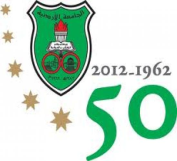 جائزة أفضل عمل فنيقسم الفنون البصرية"مؤتمر الفنون في مواجهة الارهاب والتطرف"                                                                                                             تاريخ الطلبعنوان العمل الفني ......................................................................................................الاسم......................................................................................................................الكلية:التخصص الدقيق.........................................................................................................البريد الالكتروني.........................................................................................................الموبايل...................................................................................................................ملخص/صورة عن العمل الفني ........................................................................................................................................................................................................................................................................................................................................................................................................................................................................................................................................................................................................................................................................................................................................................................ انا ...........................................................................................صاحب العمل الفني:.................................................................. أتقدم الى لجنة جائزة كلية الفنون والتصميم لأفضل  عمل فني  للتنافس على الجائزة لعام 2016-2017 .علماً بأنه تم الاطلاع على شروط الجائزة ومتطلباته وعليه أوقع المرفقات :صورة عن العمل الفني 3 صور  صورة عن الهوية الجامعيةصورة شخصية التاريخ    التوقيع